 ZLÍNSKÝ KRAJSKÝ  FOTBALOVÝ  SVAZ 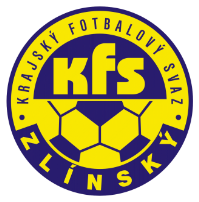 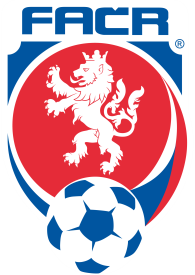 Hradská 854, 760 01 ZLÍN       Tel: 577 019 393Email: lukas@kfszlin.cz  
__________________________________________________________________________DK Zlínského KFS dle § 89 odst. 2 písm. a) zahajuje disciplinární řízeníFilák Marek		99010039	Val. Polanka		2021720A1A2401Koleček Tomáš	01110070	Val.Meziříčí B	2021720A2A2407Bartošík Přemek	01081005	Ořechov		2021720A3C2405Slezák Adam		05100279	Příluky			2021720C2A2004Pilka Stanislav	92021758	Šumice		2021720A2B2401Pajtáš David		96071677	Příluky			2021720A3A2405Straka Samuel		05050484	St. Město		2021720C1A2404Ohnutek Tomáš	91110433	Boršice		2021720A1A1601Kučera Pavel		84090912	Boršice		2021720A1A2405Bětík Marek		01090773	Kateřinice		12 ŽKNohavica Ondřej	05090502	Rožnov p/R. D	8 ŽKMikliš Vít		03070918	Újezdec-Těšov	8 ŽKGorčík Tomáš		97090927	Bojkovice		8 ŽKTománek Jakub	86100623	Vlčnov			4 ŽKMikulica Adam	91040416	Jankovice		4 ŽKNovak Kristofer Peter	93102228	Malenovice		4 ŽKHusták Marek		93120345	Slavkov		4 ŽKKonečný Martin	94061007	Uh. Ostroh		4 ŽKJašek Adam		97090972	Polešovice		4 ŽKBartek Martin		98030649	Malenovice		4 ŽKHanák Tomáš		04040842	Holešov D		4 ŽKPirkl Marek		04050551	Holešov D		4 ŽKKnápek Radek	03030989	Boršice D		4 ŽKHromada Martin	89031891	Hovězí			4 ŽKMichálek Aleš		86061301	Pr. Bečva		4 ŽKJavorek Dalibor	92030409	Jablůnka		4 ŽKBrebis Tomáš		96071759	Ludkovice		4 ŽKDaníček Pavel		90070693	Březnice		4 ŽKMatulík Vojtěch	81100792	Holešov		4 ŽKKrálík Jakub		84051793	Lhota			4 ŽKOstřanský Tomáš	99110094	Dol. Bečva		4 ŽKGargulák Michal	98110378	Lidečko		4 ŽKNezval Tomáš		01080311	Louky			4 ŽKKadrle Lukáš		01050756	Březnice		4 ŽKPecha Radek		01110346	Holešov		4 ŽKBaculák Jaroslav	95060505	Kvasice		4 ŽKTomšů Jan		98041219	Val. Polanka		4 ŽKKučera Martin		96050024	Slušovice		4 ŽKBartoška Jiří		97020983	Nedašov		4 ŽKZapletal Radim	98081559	Kvasice		4 ŽKKvěťák Radek		00040239	Nevšová		4 ŽKSalátek Jan		83010685	Bystřice p/H.		4 ŽKHoráček Daniel	95070565	Val. Meziříčí		4 ŽKJednání DK Zl KFS proběhne ve středu 1.6.2022 v 10:00 hodin.Zdeněk Kadlčekpředseda DK Zl KFS